台灣傳道六十年紀念特刊支分會專用稿紙 (寫好後請寄給梁世威弟兄 Carlliang05@gmail.com，手機0928-244715， Skype: carlliang3151，Line ID: carlliang)補充資料提供者姓名：                             電話：                        Email：單位名稱台東第一支會     台東第一支會     單位號碼93793單位資料成立日期西元1971年1月16日西元1971年1月16日單位資料原屬單位台東分會台東分會單位資料教堂地址1971 台東鎮強國街68號1972台東鎮中山路363號1975台東鎮永樂街35號2樓1975  台東鎮鐵發路292號1975.8.2  台東市正氣北路206號1971 台東鎮強國街68號1972台東鎮中山路363號1975台東鎮永樂街35號2樓1975  台東鎮鐵發路292號1975.8.2  台東市正氣北路206號單位資料教堂電話089-325240089-325240單位資料歷任主教/會長(從第一任開始)林展棻莊啟明郝宗坤廖萬連楊哲雄張松茂陳建年林新福1987~1991  林鄉1991~1993  李炎1993~1996  林清崑1996~1997.4.20  邵宗雍1997.4.20~1997.9.14  陳泰榮1997.9.14~1999.4.18  鄭聰敏1999.4.18~2000.3.5  邵宗雍2000.3.5~2004.3.7  王金星2004.3.7~2011.9.25  蔡文方2011.9.25~2013.3.3 張繼中2013.3.3~ 2014.3.16 侯信裕2014.3.16~2015.6.21  賴勝豐會長2015.6.21~  賴勝豐主教林展棻莊啟明郝宗坤廖萬連楊哲雄張松茂陳建年林新福1987~1991  林鄉1991~1993  李炎1993~1996  林清崑1996~1997.4.20  邵宗雍1997.4.20~1997.9.14  陳泰榮1997.9.14~1999.4.18  鄭聰敏1999.4.18~2000.3.5  邵宗雍2000.3.5~2004.3.7  王金星2004.3.7~2011.9.25  蔡文方2011.9.25~2013.3.3 張繼中2013.3.3~ 2014.3.16 侯信裕2014.3.16~2015.6.21  賴勝豐會長2015.6.21~  賴勝豐主教重要史料 (請勿超過1,500字，所撰寫之資料請盡量包含人事時地物五大要項。 請附寄現任主教/會長照片及教堂照片。從前教堂及領袖之照片及重要活動史料照片亦很歡迎， 用畢歸還。)1972.4.9  成立台東分會1975.6  教堂落成1975.8.2  教堂啟用1987.7~11月  教堂擴建1990.6  自台中傳道部改隸台北傳道部2000.1.8  教堂第二次擴建動土 (2000年8月聖徒之聲，第n-14頁)2000.8.13  劃分出鹿野分會2004.3.7  將鹿野分會重新併入台東分會2008.3.30  劃分台東第二分會，台東分會更名為台東第一分會2015.6.21  花蓮支聯會成立，台東第一分會成為台東第一支會，由賴勝豐擔任主教人物誌：  李炎 (1993年7月聖徒之聲，第87頁)，陳泰榮 (1997年11月聖徒之聲，第29頁)，賴勝豐 (2014年8月利阿賀拿，第N-5頁)，林新福 (1997年1月聖徒之聲，第N5頁)，陳松春，張松茂，王金星，蔡文方，陳建年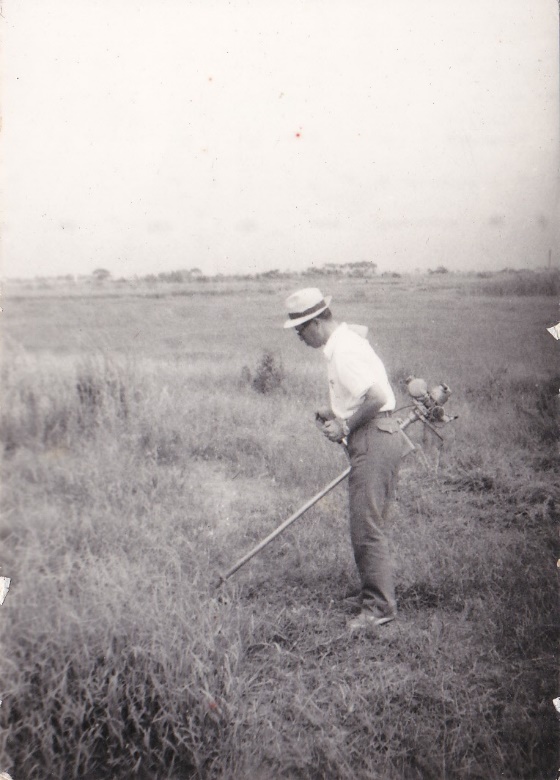 台東教堂基地原貌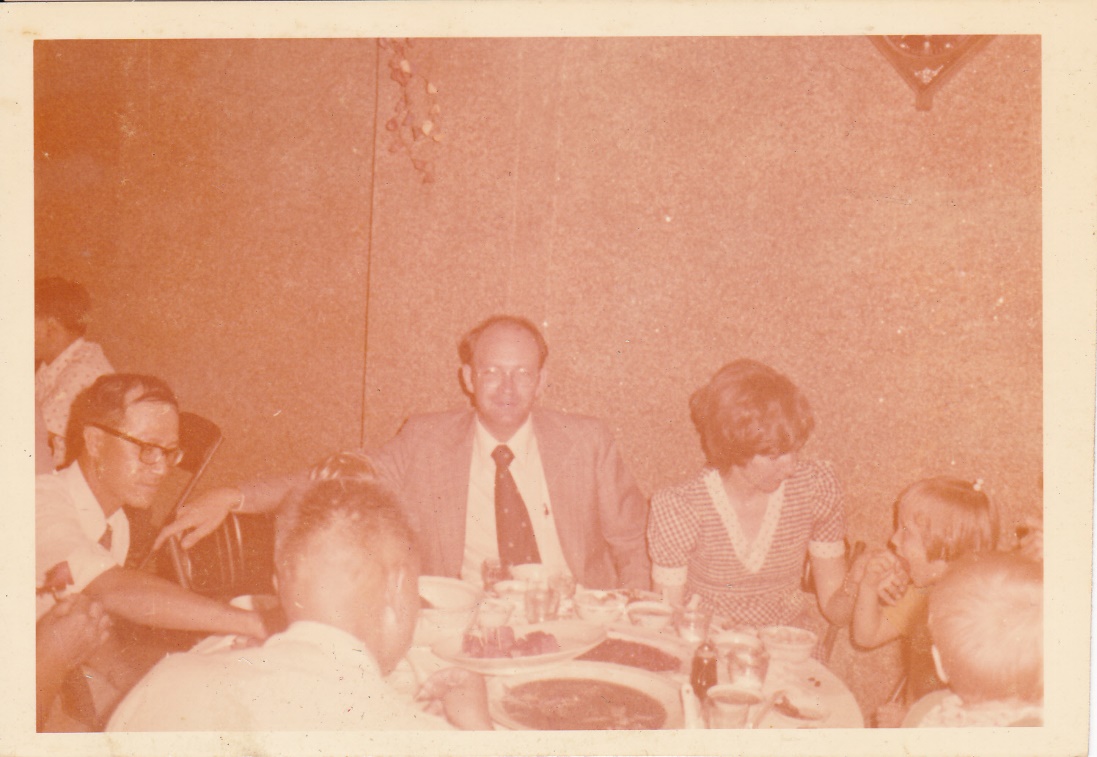 台灣傳道部會長倪爾遜第一次訪問台東教會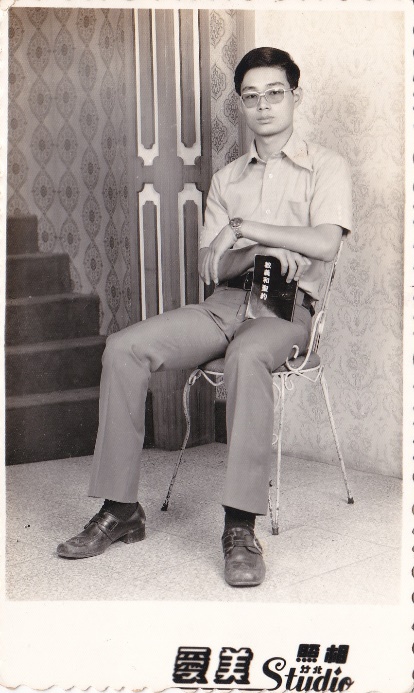 台東分會第一位台灣籍傳教士范運財長老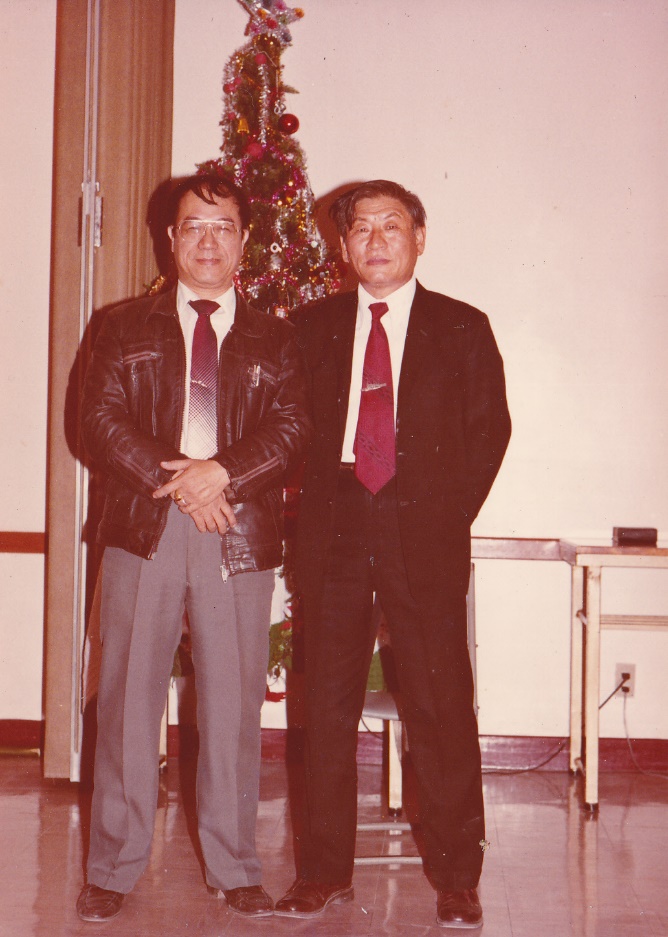 張松茂會長(右)與林新福會長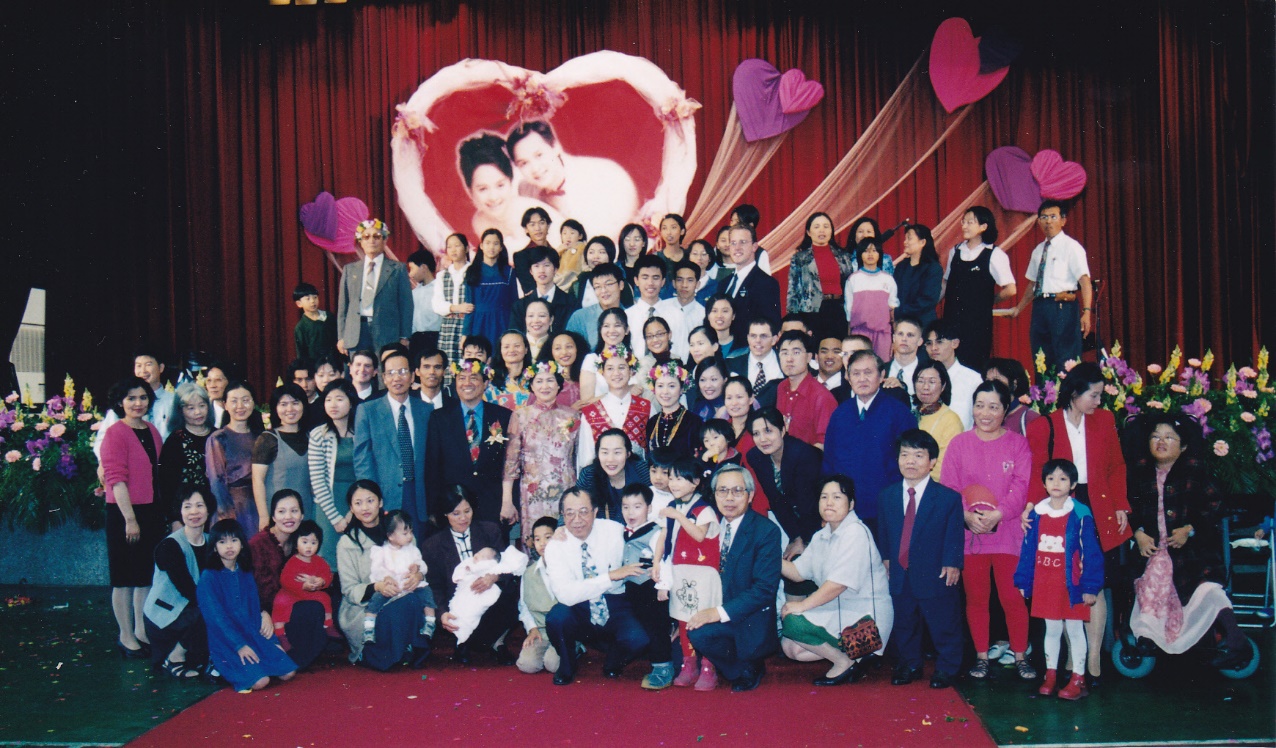 陳瑩姊妹婚禮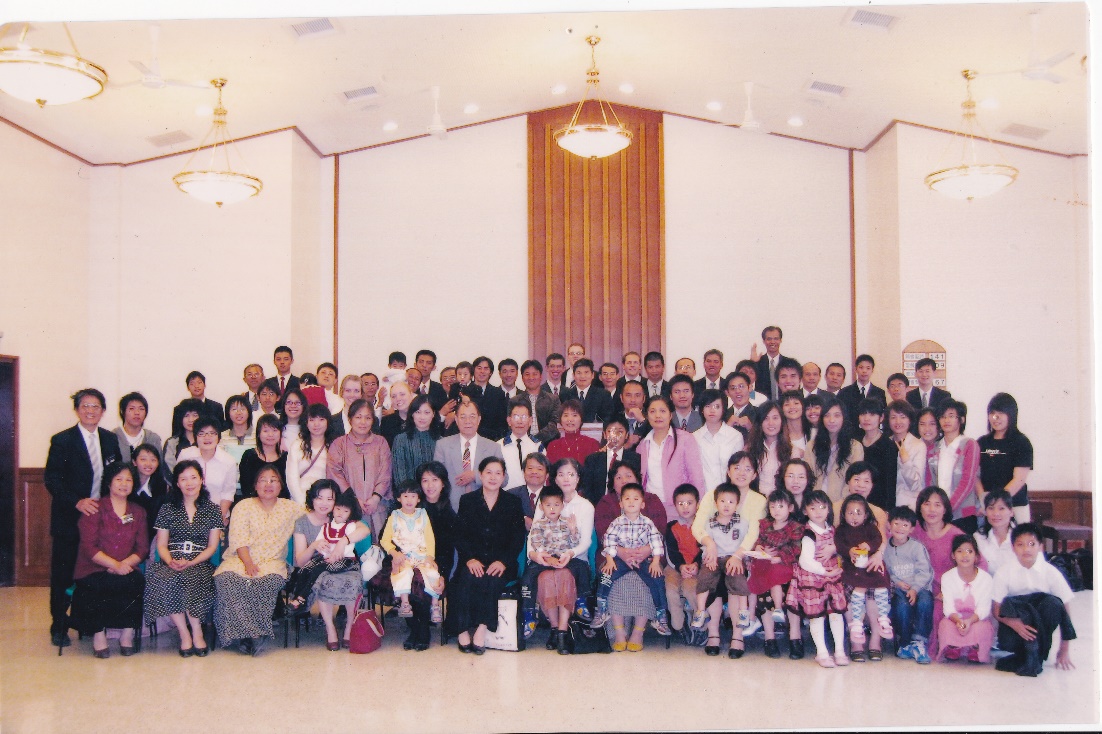 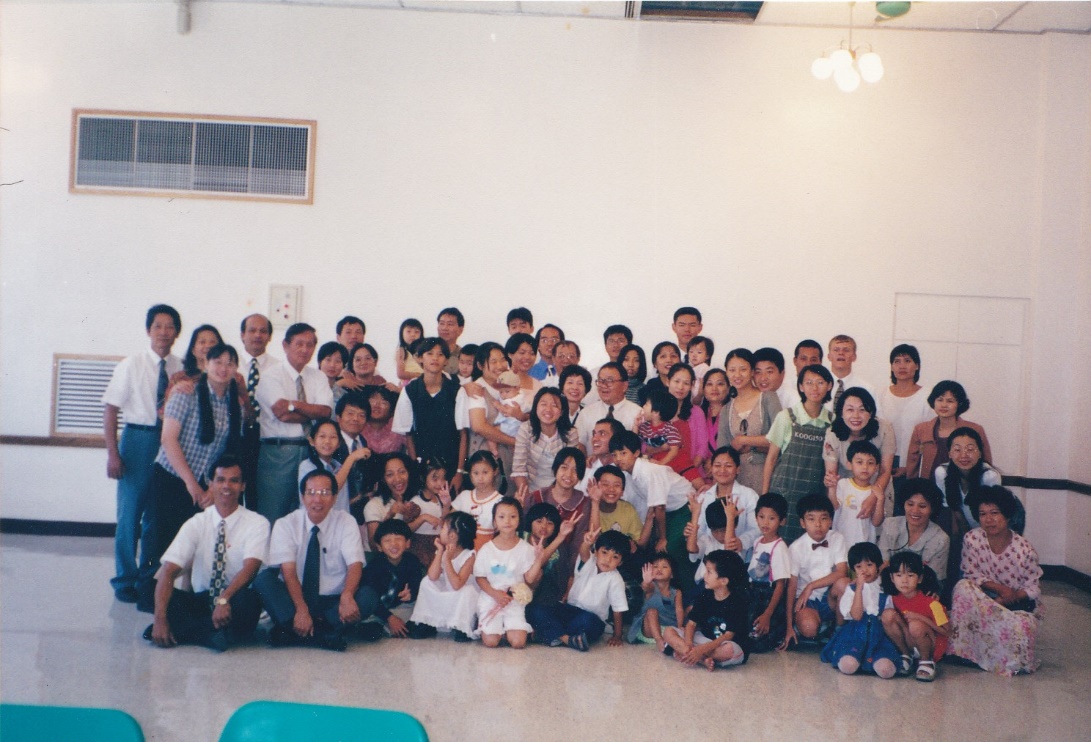 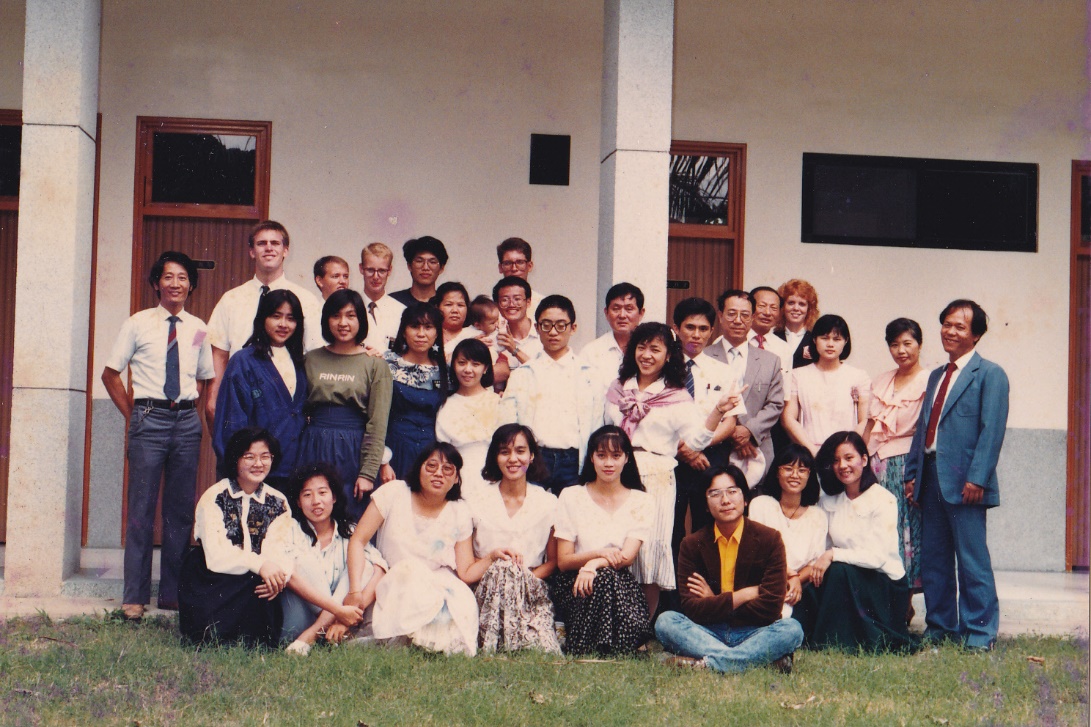 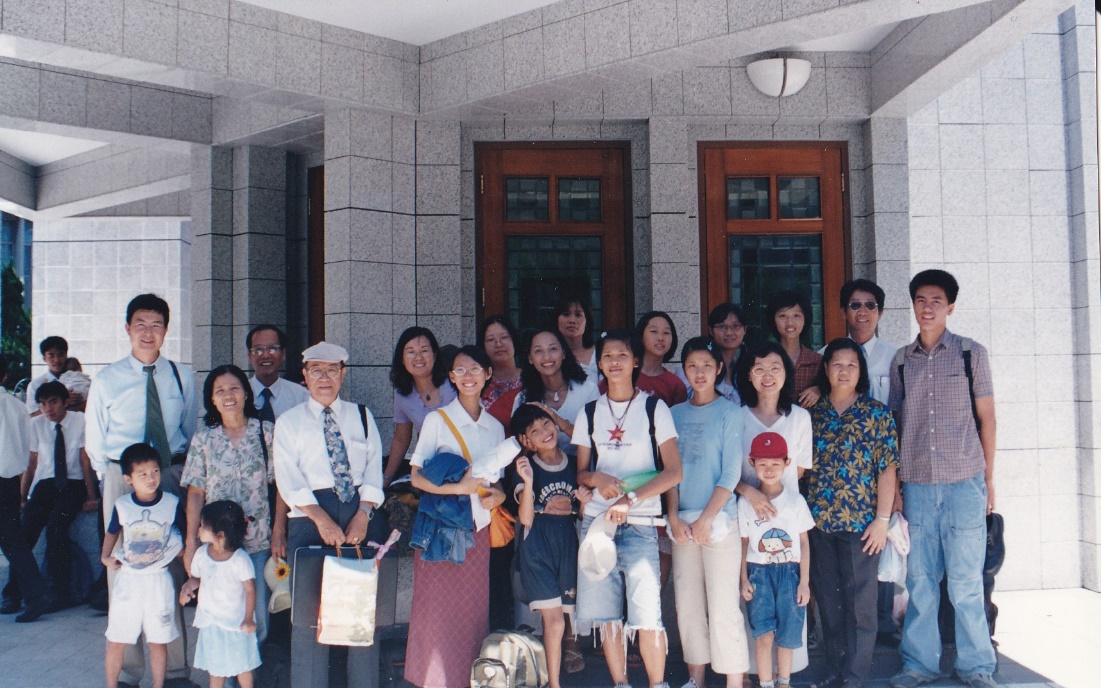 台北聖殿前留影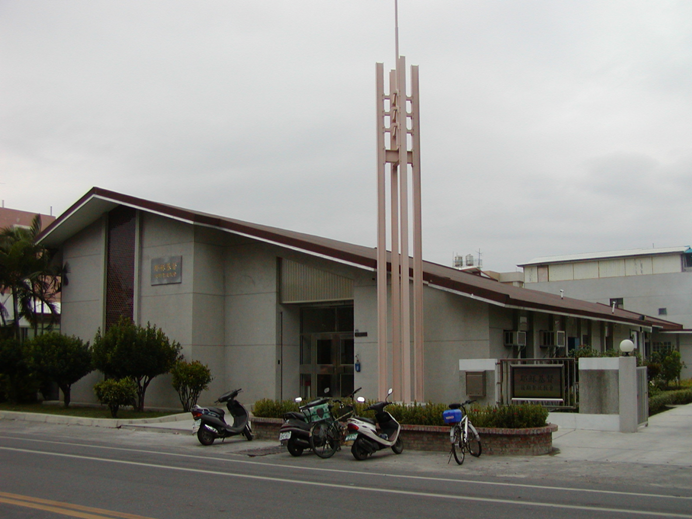 台東教堂 – 1972年落成，1974年奉獻，擴建二次台東市正氣北路206號重要史料 (請勿超過1,500字，所撰寫之資料請盡量包含人事時地物五大要項。 請附寄現任主教/會長照片及教堂照片。從前教堂及領袖之照片及重要活動史料照片亦很歡迎， 用畢歸還。)1972.4.9  成立台東分會1975.6  教堂落成1975.8.2  教堂啟用1987.7~11月  教堂擴建1990.6  自台中傳道部改隸台北傳道部2000.1.8  教堂第二次擴建動土 (2000年8月聖徒之聲，第n-14頁)2000.8.13  劃分出鹿野分會2004.3.7  將鹿野分會重新併入台東分會2008.3.30  劃分台東第二分會，台東分會更名為台東第一分會2015.6.21  花蓮支聯會成立，台東第一分會成為台東第一支會，由賴勝豐擔任主教人物誌：  李炎 (1993年7月聖徒之聲，第87頁)，陳泰榮 (1997年11月聖徒之聲，第29頁)，賴勝豐 (2014年8月利阿賀拿，第N-5頁)，林新福 (1997年1月聖徒之聲，第N5頁)，陳松春，張松茂，王金星，蔡文方，陳建年台東教堂基地原貌台灣傳道部會長倪爾遜第一次訪問台東教會台東分會第一位台灣籍傳教士范運財長老張松茂會長(右)與林新福會長陳瑩姊妹婚禮台北聖殿前留影台東教堂 – 1972年落成，1974年奉獻，擴建二次台東市正氣北路206號重要史料 (請勿超過1,500字，所撰寫之資料請盡量包含人事時地物五大要項。 請附寄現任主教/會長照片及教堂照片。從前教堂及領袖之照片及重要活動史料照片亦很歡迎， 用畢歸還。)1972.4.9  成立台東分會1975.6  教堂落成1975.8.2  教堂啟用1987.7~11月  教堂擴建1990.6  自台中傳道部改隸台北傳道部2000.1.8  教堂第二次擴建動土 (2000年8月聖徒之聲，第n-14頁)2000.8.13  劃分出鹿野分會2004.3.7  將鹿野分會重新併入台東分會2008.3.30  劃分台東第二分會，台東分會更名為台東第一分會2015.6.21  花蓮支聯會成立，台東第一分會成為台東第一支會，由賴勝豐擔任主教人物誌：  李炎 (1993年7月聖徒之聲，第87頁)，陳泰榮 (1997年11月聖徒之聲，第29頁)，賴勝豐 (2014年8月利阿賀拿，第N-5頁)，林新福 (1997年1月聖徒之聲，第N5頁)，陳松春，張松茂，王金星，蔡文方，陳建年台東教堂基地原貌台灣傳道部會長倪爾遜第一次訪問台東教會台東分會第一位台灣籍傳教士范運財長老張松茂會長(右)與林新福會長陳瑩姊妹婚禮台北聖殿前留影台東教堂 – 1972年落成，1974年奉獻，擴建二次台東市正氣北路206號重要史料 (請勿超過1,500字，所撰寫之資料請盡量包含人事時地物五大要項。 請附寄現任主教/會長照片及教堂照片。從前教堂及領袖之照片及重要活動史料照片亦很歡迎， 用畢歸還。)1972.4.9  成立台東分會1975.6  教堂落成1975.8.2  教堂啟用1987.7~11月  教堂擴建1990.6  自台中傳道部改隸台北傳道部2000.1.8  教堂第二次擴建動土 (2000年8月聖徒之聲，第n-14頁)2000.8.13  劃分出鹿野分會2004.3.7  將鹿野分會重新併入台東分會2008.3.30  劃分台東第二分會，台東分會更名為台東第一分會2015.6.21  花蓮支聯會成立，台東第一分會成為台東第一支會，由賴勝豐擔任主教人物誌：  李炎 (1993年7月聖徒之聲，第87頁)，陳泰榮 (1997年11月聖徒之聲，第29頁)，賴勝豐 (2014年8月利阿賀拿，第N-5頁)，林新福 (1997年1月聖徒之聲，第N5頁)，陳松春，張松茂，王金星，蔡文方，陳建年台東教堂基地原貌台灣傳道部會長倪爾遜第一次訪問台東教會台東分會第一位台灣籍傳教士范運財長老張松茂會長(右)與林新福會長陳瑩姊妹婚禮台北聖殿前留影台東教堂 – 1972年落成，1974年奉獻，擴建二次台東市正氣北路206號